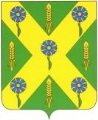 РОССИЙСКАЯ   ФЕДЕРАЦИЯОРЛОВСКАЯ   ОБЛАСТЬНовосильский районный Советнародных депутатовР Е Ш Е Н И Е      9 июня 2023 года                                                              № 66                         г. НовосильО передаче   Новосильским райономчасти полномочий местного значения по сохранению, использованию, популяризации объектов культурного наследия, находящихся в собственности района  Прудовскому  сельскому поселениюПринято Новосильским районным Советом народных депутатов9 июня 2023 годаВ соответствии с п.4 статьи 15 Федерального закона от 06.10.2003 N 131-ФЗ "Об общих принципах организации местного самоуправления в Российской Федерации", Уставом   Новосильского района, Положением «О заключении соглашений между органами местного самоуправления Новосильского муниципального района Орловской области и органами местного самоуправления поселений, входящих в состав района, о передаче осуществления части своих полномочий», утверждённым решением Новосильского районного Совета народных депутатов от 16.03.2018 г. № 796, в целях полноценной реализации полномочий  муниципального образования, Новосильский районный Совет народных депутатов решил:1. Передать Прудовскому сельскому поселению часть полномочий Новосильского района по решению следующих вопросов местного значения:        -   по сохранению, использованию, популяризации объектов культурного                  наследия, находящихся в собственности района;   2. Переданные полномочия осуществлять за счёт межбюджетных трансфертов, передаваемых из бюджета Новосильского района в бюджет Прудовского сельского поселения и средств бюджета Прудовского сельского поселения.3. Одобрить проект соглашения между Новосильским районом  и Прудовским сельским поселением   о передаче части полномочий по решению вопросов местного значения, указанных в пункте 1 настоящего решения (прилагается).4. Настоящее решение вступает в законную силу с момента опубликования и действует в течение срока, на который заключено соглашение, указанное в пункте 3 настоящего решения.5. Направить настоящее решение в Прудовский сельский Совет народных депутатов.6. Опубликовать данное решение и разместить на официальном сайте администрации района (www.novosilr.ru).Председатель Новосильского                               районного Совета народных депутатов                                                  Д.П. Сигачев Глава Новосильского района                                                                      Е.Н. Демин